	ПРОЕКТ           КАРАР                                                                                 РЕШЕНИЕ        «    » декабрь  2022 й.    	                 № __                     «     » декабря 2022 г.О  БЮДЖЕТЕ ГОРОДСКОГО ПОСЕЛЕНИЯ ГОРОД БАЙМАК  МУНИЦИПАЛЬНОГО РАЙОНА  БАЙМАКСКИЙ  РАЙОН РЕСПУБЛИКИ БАШКОРТОСТАН  НА 2023 ГОД И НА ПЛАНОВЫЙ ПЕРИОД 2024 И 2025 ГОДОВ.Совет городского поселения город Баймак муниципального района Баймакский район Республики Башкортостан (далее – поселения)РЕШИЛ:Утвердить основные характеристики бюджета поселения  на 2023 год:прогнозируемый общий объем доходов бюджета поселения в сумме  48 677 900,00 рублей;общий объем расходов бюджета поселения в сумме 48 677 900,00 рублей;объем дефицита бюджета поселения в сумме 0 рублей.Утвердить основные характеристики бюджета поселения на плановый период 2024 и 2025 годов:прогнозируемый  общий объем доходов бюджета поселения на 2024 год в сумме 50 245 100,00 рублей и на 2025 год в сумме 52 775 100,00 рублей;общий объем расходов бюджета поселения на 2024 год в сумме 50 245 100,00 рублей и на 2025 год в сумме 50 245 100,00 рублей, в том числе условно утвержденные расходы 1 566 200,00 рублей на 2024 год и 3 496 200,00 рублей на 2025 год;дефицит бюджета поселения на 2024 и на 2025 годы в сумме 0  рублей.3. Установить размер резервного фонда Администрации городского поселения город Баймак муниципального района Баймакский район Республики Башкортостан  на 2023 год и на плановый период 2024 и 2025 годов в сумме 100 000,00 рублей ежегодно.4. Установить, что при зачислении в бюджет поселения безвозмездных поступлений в виде добровольных взносов (пожертвований) юридических и физических лиц для казенного учреждения, находящегося в ведении соответствующего главного распорядителя средств бюджета поселения, на сумму указанных поступлений увеличиваются бюджетные ассигнования соответствующему главному распорядителю средств бюджета поселения для последующего доведения в уставном порядке до указанного казенного учреждения лимитов бюджетных обязательств для осуществления расходов, соответствующих целям, на достижение которых представлены добровольные взносы (пожертвования).5. Установить поступления доходов в бюджет поселения на 2023 год  на плановый период 2024 и 2025 годов  согласно приложению № 1 к настоящему Решению. 	6. Утвердить в пределах общего объема расходов бюджета городского поселения город Баймак муниципального района Баймакский район Республики Башкортостан, установленного пунктом 1 настоящего Решения, распределение бюджетных ассигнований городского поселения:1) по разделам, подразделам, целевым статьям (муниципальным программам и непрограммным направлениям деятельности), группам видов расходов классификации расходов бюджетов на 2023 год и на плановый период 2024 и 2025 годов согласно приложению № 2 к настоящему Решению.2) по целевым статьям (муниципальным программам и непрограммным направлениям деятельности), группам видов расходов классификации расходов бюджетов на 2023 год и на плановый период 2024 и 2025 годов согласно приложению № 3 к настоящему Решению.3) Утвердить ведомственную структуру расходов бюджета поселения на 2023 год и на плановый период 2024 и 2025 годов согласно приложению № 4  к настоящему Решению.Утвердить общий объем бюджетных ассигнований на исполнение публичных нормативных обязательств на 2023 год 0 рублей и на плановый период 2024-2025 годов в сумме 0 рублей. 7. Администрация поселения не вправе принимать решения, приводящие к изменению в 2024-2025 годах численности муниципальных  служащих поселения.8. Установить, что получатель средств бюджета поселения при заключении муниципальных контрактов (договоров) на поставку товаров (работ, услуг) вправе предусматривать авансовые платежи:в размере 100 процентов суммы муниципального контракта (договора) об оказании услуг связи, о подписке на печатные издания и об их приобретении, об обучении на курсах повышения квалификации, о приобретение проездных документов, путевок на санаторно-курортное лечение, по договорам обязательного страхования гражданской ответственности владельцев транспортных средств;в размере до 100 процентов суммы муниципального контракта (договора), если иное не предусмотрено законодательством Российской Федерации, Республики Башкортостан – по остальным контрактам (договорам).9. Установить: - верхний предел муниципального внутреннего долга на 1 января 2024 года  в сумме 0,0  рублей, на 1 января 2025 года в сумме 0,0 рублей, на 1 января 2026 года в сумме 0,0  рублей,в том числе верхний предел муниципального долга по муниципальным гарантиям на 1 января 2024 года в сумме 0,0 рублей, на 1 января 2025 года в сумме 0,0 рублей, на 1 января 2026 в сумме 0,0   рублей.На исполнение муниципальных гарантий по возможным гарантийным случаям бюджетные ассигнования в 2023 году и плановом периоде 2024-2025 годов не предусмотрены.10. Списать в порядке, установленном нормативным правовым актом поселения, задолженность перед бюджетом поселения организаций всех форм собственности, физических лиц, являющихся индивидуальными предпринимателями, по плате за аренду муниципального имущества поселения, включая земельные участки, находящиеся в муниципальной собственности поселения, а также аренду земельных участков, государственная собственность на которые не разграничена, не имеющую источников погашения, в случаях:1) ликвидации организации и прекращения деятельности физических лиц, являющихся индивидуальными предпринимателями, вследствие признания их по решению суда по состоянию на 1 января  2023 года несостоятельными (банкротами);2) смерти или объявления судом умершим физического лица, являвшегося индивидуальным предпринимателем, при переходе выморочного имущества в собственность поселения.  11. Установить, что остатки средств бюджета поселения по состоянию на 1 января 2023 года направляются Администрацией поселения на покрытие временных кассовых разрывов, возникающих в ходе исполнения бюджета поселения.        12. Настоящее решение вступает в силу с 1 января 2023 года, подлежит размещению на сайте Администрации городского поселения город Баймак муниципального района Баймакский район Республики Башкортостан  http://gpbaimak.ru/  не позднее 7 дней после его подписания в установленном порядке. Председатель Совета городского поселения город Баймакмуниципального района Баймакский районРеспублики Башкортостан                                                                                О.Н. ПономареваРаспределение бюджетных ассигнований городского поселения город Баймак муниципального района Баймакский район Республики Башкортостан на 2023 год и на плановый период 2024 и 2025 годов по разделам, подразделам, целевым статьям и видам расходов классификации расходов бюджетов Российской Федерации(в рублях)Распределение бюджетных ассигнований городского поселения город Баймак муниципального района Баймакский район Республики Башкортостан  на 2023 год на плановый период 2024  и 2025 годов по разделам, подразделам, целевым статьям и видам расходов классификации расходов бюджетов Российской Федерации(в рублях)Ведомственная структура расходов бюджета городского поселениягород Баймак  муниципального района Баймакский район Республики Башкортостан на 2023 год и на плановый период 2024 и 2025 годов.(в рублях)БАШ?ОРТОСТАН  РЕСПУБЛИКА№ЫБАЙМА?РАЙОНЫМУНИЦИПАЛЬ РАЙОНЫНЫ*БАЙМАК ?АЛА№Ы?АЛА БИЛ»М»№ЕСОВЕТЫ453630, БР, Байма77ала3ы, М.Горький ур., 26Тел/факс:  3-50-60РЕСПУБЛИКА БАШКОРТОСТАНСОВЕТГОРОДСКОГО ПОСЕЛЕНИЯГОРОД БАЙМАКМУНИЦИПАЛЬНОГО РАЙОНАБАЙМАКСКИЙ РАЙОН453630, РБ, г.Баймак, ул.М.Горького, 26Тел/факс: 3-50-60Приложение №1 к решениюСовета городского поселения город Баймак муниципального района Баймакский район Республики Башкортостанот  «     »    декабря 2022 года №___ «О бюджете городского поселения город Баймак   муниципального района Баймакский район Республики Башкортостан на    2023    год     и на      плановый    период 2024 - 2025 годов»Поступления доходов в бюджет городского поселения город Баймак муниципального района Баймакский  район Республики Башкортостан на 2023 год и на плановый период 2024 и 2025 годов(в рублях)(в рублях)(в рублях)Наименование кода группы, подгруппы, статьи, подстатьи, элемента, подвида доходов, классификации операций сектора государственного управления, относящихся к доходам бюджетовКод бюджетной классификации Российской Федерации2023г.2023г.2024 г.2024 г.2025 г.Всего 48 677 900,0048 677 900,0050 245 100,0050 245 100,0052 775 100,00НАЛОГОВЫЕ И НЕНАЛОГОВЫЕ ДОХОДЫ1000000000   0000  00048 677 900,0048 677 900,0050 245 100,0050 245 100,0052 775 100,00НАЛОГИ НА ПРИБЫЛЬ, ДОХОДЫ1010000000   0000  00020 538 700,0020 538 700,0021 565 600,0021 565 600,0022 643 900,00Налог на доходы физических лиц1010200001   0000  11020 538 700,0020 538 700,0021 565 600,0021 565 600,0022 643 900,00Налог на доходы физических лиц с доходов, источником которых является налоговый агент, за исключением доходов, в отношении которых исчисление и уплата налога осуществляются в соответствии со статьями 227, 227.1 и 228 Налогового кодекса Российской Федерации1010201001   0000  11020 438 300,0020 438 300,0021 454 400,0021 454 400,0022 523 400,00Налог на доходы физических лиц с доходов, полученных от осуществления деятельности физическими лицами, зарегистрированными в качестве индивидуальных предпринимателей, нотариусов, занимающихся частной практикой, адвокатов, учредивших адвокатские кабинеты, и других лиц, занимающихся частной практикой в соответствии со статьей 227 Налогового кодекса Российской Федерации1010202001   0000  11051 900,0051 900,0056 700,0056 700,0062 100,00Налог на доходы физических лиц с доходов, полученных физическими лицами в соответствии со статьей 228 Налогового кодекса Российской Федерации1010203001   0000  11048 500,0048 500,0054 500,0054 500,0058 400,00НАЛОГИ НА ТОВАРЫ (РАБОТЫУСЛУГИ), РЕАЛИЗУЕМЫЕ НА ТЕРРИТОРИИ РОССИЙСКОЙ ФЕДЕРАЦИИ1030000000   0000  0006 515 000,006 515 000,006 762 900,006 762 900,007 415 300,00Акцизы  по подакцизным товарам (продукции), производимым на территории Российской Федерации1030200000   0000  1106 515 000,006 515 000,006 762 900,006 762 900,007 415 300,00Доходы от уплаты акцизов на дизельное топливо, подлежащие распределению между бюджетами Российской федерации и местными бюджетами с учетом установленных дифференцированных нормативов отчислений в местные бюджеты 1030223001   0000  1102 554 000,002 554 000,002 595 600,002 595 600,002 845 900,00Доходы от уплаты акцизов на моторные масла для дизельных и  (или) карбюраторных (инжекторных) двигателей, подлежащие распределению между бюджетами Российской федерации и местными бюджетами с учетом установленных дифференцированных нормативов отчислений в местные бюджеты 1030224001   0000  11016 000,0016 000,0017 300,0017 300,0018 900,00Доходы от уплаты акцизов на автомобильный бензин, подлежащие распределению между бюджетами Российской федерации и местными бюджетами с учетом установленных дифференцированных нормативов отчислений в местные бюджеты 1030225001   0000  1103 945 000,003 945 000,004 150 000,004 150 000,004 550 500,00НАЛОГИ НА СОВОКУПНЫЙ ДОХОД1050000000     0000  0000,000,0095 400,0095 400,00673 700,00Единый сельскохозяйственный налог1050301001     0000  1100,000,0095 400,0095 400,00673 700,00НАЛОГ НА ИМУЩЕСТВО1060000000     0000  11018 054 000,0018 054 000,0018 175 000,0018 175 000,0018 296 000,00Налог на имущество физических лиц1060100000     0000  1103 207 000,003 207 000,003 222 000,003 222 000,003 236 000,00Налог на имущество физических лиц, взимаемый по ставкам, применяемых к объектам налогообложения, расположенных в границах городских  поселений10601030 13  0000  1103 207 000,003 207 000,003 222 000,003 222 000,003 236 000,00Земельный налог10606000 00   0000  11014 847 000,0014 847 000,0014 953 000,0014 953 000,0015 060 000,00Земельный налог с организаций, обладающих земельным участком, расположенным в границах городских поселений (сумма платежа (перерасчеты, недоимка и задолженность по соответствующему платежу, в том числе по отмененному)10606033 13  0000  1108 049 000,008 049 000,008 049 000,008 049 000,008 049 000,00Земельный налог с физических лиц, обладающих земельным участком, расположенным в границах городских поселений (сумма платежа (перерасчеты, недоимка и задолженность по соответствующему платежу, в том числе по отмененному)10606043 13  0000  1106 798 000,006 798 000,006 904 000,006 904 000,007 011 000,00ДОХОДЫ ОТ ИСПОЛЬЗОВАНИЯ ИМУЩЕСТВА, НАХОДЯЩЕГОСЯ В ГОСУДАРСТВЕННОЙ И МУНИЦИПАЛЬНОЙ СОБСТВЕННОСТИ11100000 00   0000  0002 530 200,002 530 200,002 555 200,002 555 200,002 605 200,00Доходы, получаемые в виде арендной либо иной платы за передачу в возмездное пользование государственного и муниципального имущества (за исключением имущества бюджетных и автономных учреждений, а также имущества государственных и муниципальных унитарных предприятий, в том числе казенных)111 05000 00   0000  1202 125 000,002 125 000,002 150 000,002 150 000,002 200 000,00Доходы, получаемые в виде арендной платы за земельные участки, государственная собственность на которые не разграничена, а также средства от продажи права на заключение договоров аренды указанных земельных участков111 05010 00  0000  1202 125 000,002 125 000,002 150 000,002 150 000,002 200 000,00Доходы, получаемые в виде арендной платы за земельные участки, государственная собственность на которые не разграничена и которые расположены в границах городских поселений, а также средства от продажи права на заключение договоров аренды указанных земельных участков111 05013 13  0000   12027 700,0027 700,0027 700,0027 700,0027 700,00Доходы от сдачи а аренду имущества находящегося в оперативном управлении органов управления поселений и созданных ими учреждений (за исключением имущества муниципальных бюджетных и автономных учреждений).1110503513  0000  120377 500,00377 500,00377 500,00377 500,00377 500,00ДОХОДЫ ОТ ПРОДАЖИ МАТЕРИАЛЬНЫХ И НЕМАТЕРИАЛЬНЫХ АКТИВОВ114 00000 00   0000 0001 000 000,001 000 000,001 050 000,001 050 000,001 100 000,00Доходы от продажи земельных участков, находящихся в государственной  и муниципальной собственности (за исключением земельных участков бюджетных и автономных учреждений)114 06000 00   0000 4301 000 000,001 000 000,001 050 000,001 050 000,001 100 000,00Доходы от продажи земельных участков, государственная собственность на которые не разграничена114 06010 00  0000 4301 000 000,001 000 000,001 050 000,001 050 000,001 100 000,00Доходы от продажи земельных  участков, государственная собственность на которые не разграничена и которые расположены в границах городских поселений114 06013 13  0000 4301 000 000,001 000 000,001 050 000,001 050 000,001 100 000,00ШТРАФЫ, САНКЦИИ, ВОЗМЕЩЕНИЕ УЩЕРБА116 00000 00  0000  00040 000,0040 000,0041 000,0041 000,0041 000,00Денежные взыскания (штрафы), установленные законами субъектов Российской Федерации за несоблюдение муниципальных правовых актов1165100002     0000140 40 000,0040 000,0041 000,0041 000,0041 000,00Денежные взыскания (штрафы), установленные законами субъектов Российской Федерации за несоблюдение муниципальных правовых актов, зачисляемые в бюджеты поселений1 165104002    0000 14040 000,0040 000,0041 000,0041 000,0041 000,00Приложение № 2 к решениюСовета городского поселения город Баймак муниципального района Баймакский район Республики Башкортостанот  «__» декабря 2022 года №___«О бюджете городского поселения город Баймак   муниципального района Баймакский район Республики Башкортостан на    2023    год     и на      плановый    период 2024- 2025 годов»НаименованиеРзПрЦсрВрСуммаСуммаСуммаНаименованиеРзПрЦсрВр2023г.2024 г.2025 г.ВСЕГО 48 677 900,0050 245 100,0052 775 100,00Общегосударственные расходы 010010 155 578,0010 155 578,0010 155 578,00Функционирование законодательных (представительных) органов государственной власти и представительных органов муниципальных образований01031 072 000,001 072 000,001 072 000,00Непрограммные расходы010399000000001 072 000,001 072 000,001 072 000,00Центральный аппарат010399000020401 072 000,001 072 000,001 072 000,00Расходы на выплаты персоналу в целях обеспечения выполнения функций муниципальными органами, казенными учреждениями, органами управления государственными внебюджетными фондами010399000020401001 062 000,001 062 000,001 062 000,00Закупка товаров, работ и услуг для муниципальных нужд0103990000204020010 000,0010 000,0010 000,00Функционирование Правительства Российской Федерации, высших исполнительных органов государственной власти субъектов Российской Федерации, местных администраций01047 291 578,007 291 578,007 291 578,00Непрограммные  расходы010499000000008 983 578,008 983 578,008 983 578,00Центральный аппарат010499000020407 291 578,007 291 578,007 291 578,00Расходы на выплаты персоналу в целях обеспечения выполнения функций муниципальными органами, казенными учреждениями, органами управления государственными внебюджетными фондами010499000020401005 055 678,005 055 678,005 055 678,00Закупка товаров, работ и услуг для муниципальных нужд010499000020402002 160 900,002 160 900,002 160 900,00Иные бюджетные ассигнования0104990000204080075 000,0075 000,0075 000,00Глава местной администрации (исполнительно-распорядительного органа муниципального образования)010499000020801 692 000,001 692 000,001 692 000,00Расходы на выплату персоналу в целях обеспечения выполнения функций государственными (муниципальными) органами, казенными учреждениями, органами управления государственными внебюджетными фондами010499000020801001 692 000,001 692 000,001 692 000,00Резервный фонд Правительства Республики Башкортостан0111100 000,00100 000,00100 000,00Непрограммные расходы01119900000000100 000,00100 000,00100 000,00Резервные фонды местных администраций01119900007500100 000,00100 000,00100 000,00Иные бюджетные ассигнования01119900007500800100 000,00100 000,00100 000,00НАЦИОНАЛЬНАЯ ЭКОНОМИКА 04007 424 000,007 424 000,007 424 000,00Транспорт0408450 000,00450 000,00450 000,00Программные расходы04081400000000450 000,00450 000,00450 000,00Отдельные мероприятия в области транспорта04081400063020450 000,00450 000,00450 000,00Иные бюджетные ассигнования04081400063020800450 000,00450 000,00450 000,00Дорожное хозяйство (дорожные фонды)04094 974 000,004 974 000,004 974 000,00Непрограммные  расходы040914000000004 974 000,004 974 000,004 974 000,00Дорожное хозяйство0409140000315004 974 000,004 974000,004 974 000,00Закупка товаров, работ и услуг для государственных (муниципальных) нужд04091400003150200500 000,00500 000,00500 000,00Предоставление субсидий бюджетным, автономным, учреждениям и иным некоммерческим учреждениям040914000031506004 474 000,004 474 000,004 474 000,00ЖИЛИЩНО-КОММУНАЛЬНОЕ ХОЗЯЙСТВО050026 364 597,0026 365 597,0026 365 597,00Жилищное хозяйство0501 450 000,00 450 000,00 450 000,00Программные  расходы05011400000000450 000,00450 000,00450 000,00Мероприятия в области жилищного хозяйства05011400003530150 000,00150 000,00150 000,00Закупка товаров, работ и услуг для государственных (муниципальных) нужд05011400003530200150 000,00150 000,00150 000,00Уплата взносов на капитальный ремонт в отношении помещений, находящихся в государственной или муниципальной собственности05011400003610300 000,00300 000,00300 000,00Закупка товаров, работ и услуг для государственных (муниципальных) нужд05011400003610200300 000,00300 000,00300 000,00Коммунальное хозяйство05021 200 000,001 200 000,001 200 000,00Программные расходы050214000000001 200 000,001 200 000,001 200 000,00Поддержка коммунального хозяйства050214000035601 200 000,001 200 000,001 200 000,00Закупка товаров, работ и услуг для муниципальных нужд050214000035602001 200 000,001 200 000,001 200 000,00Благоустройство050324 714 597,0024 715 597,0024 715 597,00Программные расходы0503140000000024 714 597,0024 715 597,0024 715 597,00Прочие мероприятия по благоустройству городских округов и поселений0503140000605024 714 597,0024 715 597,0024 715 597,00Закупка товаров, работ и услуг для муниципальных нужд0503140000605020013 488 597,0013 489 597,0013 489 597,00Предоставление субсидий бюджетным, автономным, учреждениям и иным некоммерческим учреждениям0503140000605060010 926 000,0010 926 000 ,0010 926 000,00Иные бюджетные ассигнования05031400006050800300 000,00300 000,00300 000,00ОХРАНА ОКРУЖАЮЩЕЙ СРЕДЫ0600153 600,00153 600,00153 600,00Программные расходы06051400000000153 600,00153 600,00153 600,00Другие вопросы в области охраны окружающей среды06051400041200153 600,00153 600,00153 600,00Закупка товаров, работ и услуг для муниципальных нужд06051400041200200153 600,00153 600,00153 600,00КУЛЬТУРА, КИНЕМАТОГРАФИЯ, СРЕДСТВА МАССОВОЙ ИНФОРМАЦИИ 08006 580 125,006 580 125,006 580 125,00Культура 08013 000 000,003 000 000,003 000 000,00Муниципальная программа «Развитие МБУК И и «БИКМ» ГП г.Баймак МР Баймакский район РБ на 2022 год и плановый период 2023 и 2024 годы»080114000000003 000 000,003 000 000,003 000 000,00Музеи и постоянные выставки0801 140004419 03 000 000,003 000 000,003 000 000,00Предоставление субсидий государственным(муниципальным) бюджетным, автономным учреждениям и иным некоммерческим организациям.080114000441906003 000 000,003 000 000,003 000 000,00Кинотеатр «Ирандык08021 630 125,001 630 125,001 630 125,00Муниципальная программа «Развитие кинотеатра «Ирандык» ГП г.Баймак МР Баймакский район РБ на 2022 год и плановый период 2023 и 2024 годы»080214000000001 630 125,001 630 125,001 630 125,00Предоставление субсидий государственным(муниципальным) бюджетным, автономным учреждениям и иным некоммерческим организациям.080214000441001 630 125,001 630 125,001 630 125,00Мероприятия в области культуры и кинематографии08041 950 000,001 950 000,002 550 000,00Мероприятия в области культуры и кинематографии080414000000001 950  000,001 950  000,002 550  000,00Мероприятия в области культуры и кинематографии08041400045870200 1 350 000,00 1 350 000,00 1 950 000,00Предоставление субсидий бюджетным, автономным, учреждениям и иным некоммерческим учреждениям08041400045870600600 000,00600 000,00600 000,00УСЛОВНО УТВЕРЖДЕННЫЕ РАСХОДЫ999999990009990,001 566 200,003 496 200,00Приложение № 3 к решениюСовета городского поселения город Баймак муниципального района Баймакский район Республики Башкортостанот  «     » декабря 2022 года №___ «О бюджете городского поселения город Баймак   муниципального района Баймакский район Республики Башкортостан на    2023   год     и на      плановый    период 2024- 2025 годов»НаименованиеЦсрВрСуммаСуммаСуммаНаименованиеЦсрВр2023 г.2024 г.2025 г.ВСЕГО 48 677 900,0050 245 100,0052 775 100,00Программные расходы140000000038 522 322,0038 523 322,0039 123 322,00Закупка товаров работ и услуг для государственных (муниципальных)нужд1400003150200500 000,00500 000,00500 000,00Предоставление субсидий бюджетным, автономным, учреждениям и иным некоммерческим учреждениям14000031506004 974 000,004 974 000,004 974 000,00Отдельные мероприятия в области транспорта1400063020450 000,00450 000,00450 000,00Иные бюджетные ассигнования1400063020800450 000,00450 000,00450 000,00Мероприятия в области жилищного хозяйства1400003530 150 000,00150 000,00150 000,00Закупка товаров, работ и услуг для  государственных (муниципальных )нужд1400003530200 150 000,00150 000,00150 000,00Мероприятия в области капитального ремонта помещений, находящихся в муниципальной (государственной) собственности1400003610300 000,00300 000,00300 000,00Оплата взносов на капитальный ремонт помещений, находящихся в муниципальной (государственной) собственности1400003610200300 000,00300 000,00300 000,00Поддержка коммунального хозяйства14000035601 200 000,001 200 000,001 200 000,00Закупка товаров, работ и услуг для муниципальных нужд14000035602001 200 000,001 200 000,001 200 000,00Прочие мероприятия по благоустройству140000605024 714 597,0024 715 597,0024 715 597,00Закупка товаров, работ и услуг для муниципальных нужд140000605020013 488 597,0013 489 597,0013 489 597,00Предоставление субсидий государственным (муниципальным) бюджетным, автономным140000605060010 926 000,0010 926 000,0010 926 000,00Иные бюджетные ассигнования1400006050800300 000,00300 000,00300 000,00Охрана окружающей среды1400041200153 600,00153 600,00153 600,00Закупка товаров, работ и услуг для муниципальных нужд1400041200200153 600,00153 600,00153 600,00Музеи и постоянные выставки14000441903 000 000,003 000 000,003 000 000,00Предоставление субсидий государственным (муниципальным) бюджетным, автономным учреждениям и иным некоммерческим организациям14000441906003 000 000,003 000 000,003 000 000,00Муниципальная программа «Развитие кинотеата «Ирандык» ГП г.Баймак МР Баймакский район РБ на 2022 год и плановый период 2023 и 2024 годы»14000000001 630 125,001 630 125,001 630 125,00Предоставление субсидий государственным (муниципальным) бюджетным, автономным14000441006001 630 125,001 630 125,001 630 125,00Мероприятия в области культуры и кинематографии14000458701 950 000,001 950 000,002 550 000,00Закупка товаров, работ и услуг для государственных (муниципальных) нужд14000458702001 350 000,001 350 000,001 950 000,00Предоставление субсидий государственным(муниципальным) бюджетным, автономным учреждениям и иным некоммерческим организациям.1400045870600600 000,00600 000,00600 000,00Непрограммные расходы990000000010 155 578,00 10 155 578,0010 155 578,00Центральный аппарат99000020401 072 000,001 072 000,001 072 000,00Расходы на выплаты персоналу в целях обеспечения выполнения функций муниципальными органами ,казенными учреждениями, органами управления государственными внебюджетными фондами99000020401001 062 000,001 062 000,001 062 000,00Закупка товаров, работ и услуг для муниципальных нужд990000204020010 000,0010 000,0010 000,00Центральный аппарат99000020407 291 578,007 291 578,007 291 578,00Расходы на выплату персоналу в целях обеспечения выполнения функций государственными (муниципальными) органами, казенными учреждениями, органами управления государственными внебюджетными фондами99000020401005 055 678,005 055 678,005 055 678,00Закупка товаров, работ и услуг для муниципальных нужд99000020402002 160 900,002 160 900,002 160 900,00Иные бюджетные ассигнования9900002040800   75 000,0075 000,0075 000,00Глава местной администрации99000020801 692 000,001 692 000,001 692 000,00Расходы на выплату персоналу в целях обеспечения выполнения функций государственными (муниципальными) органами, казенными учреждениями, органами управления государственными внебюджетными фондами 99000020801001 692 000,001 692 000,001 692 000,00Резервные фонды местных администраций9900007500100 000,00100 000,00100 000,00Иные бюджетные ассигнования9900007500800100 000,00100 000,00100 000,00УСЛОВНО УТВЕРЖДЕННЫЕ РАСХОДЫ99990000009990,001 566 200,003 496 200,00Приложение № 4 к решениюСовета городского поселения город Баймак муниципального района Баймакский район Республики Башкортостанот  «     » декабря 2022 года №___ «О бюджете городского поселения город Баймак   муниципального района Баймакский район Республики Башкортостан на    2023   год     и на      плановый    период 2024- 2025 годов»НаименованиеРзПрЦсрВрСуммаСуммаСуммаНаименованиеРзПрЦсрВр2023 г.2024 г.2025 г.ВСЕГО 79148 677 900,0050 245 100,0052 775 100,00Общегосударственные расходы 791010010 155 578,0010 155 578,0010 155 578,00Функционирование законодательных (представительных) органов государственной власти и представительных органов муниципальных образований79101031 072 000,001 072 000,001 072 000,00Непрограммные расходы791010399000000001 072 000,001 072 000,001 072 000,00Центральный аппарат791010399000020401 072 000,001 072 000,001 072 000,00Расходы на выплаты персоналу в целях обеспечения выполнения функций муниципальными органами, казенными учреждениями, органами управления государственными внебюджетными фондами791010399000020401001 062 000,001 062 000,001 062 000,00Закупка товаров работ и услуг для муниципальных нужд7910103990000204020010 000,0010 000,0010 000,00Функционирование Правительства Российской Федерации, высших исполнительных органов государственной власти субъектов Российской Федерации, местных администраций79101047 291 578,007 291 578,007 291 578,00Непрограммные  расходы791010499000000008 983 578,008 983 578,008 983 578,00Центральный аппарат791010499000020407 291 578,007 291 578,007 291 578,00Расходы на выплаты персоналу в целях обеспечения выполнения функций муниципальными органами, казенными учреждениями, органами управления государственными внебюджетными фондами791010499000020401005 055 678,005 055 678,005 055 678,00Закупка товаров, работ и услуг для муниципальных нужд791010499000020402002 160 900,002 160 900,002 160 900,00Иные бюджетные ассигнования7910104990000204080075 000,0075 000,0075 000,00Глава местной администрации (исполнительно-распорядительного органа муниципального образования)791010499000020801 692 000,001 692 000,001 692 000,00Расходы на выплату персоналу в целях обеспечения выполнения функций государственными (муниципальными) органами, казенными учреждениями, органами управления государственными внебюджетными фондами791010499000020801001 692 000,001 692 000,001 692 000,00Резервный фонд Правительства Республики Башкортостан7910111100 000,00100 000,00100 000,00Непрограммные расходы79101119900000000100 000,00100 000,00100 000,00Резервные фонды местных администраций79101119900007500100 000,00100 000,00100 000,00Иные бюджетные ассигнования79101119900007500800100 000,00100 000,00100 000,00НАЦИОНАЛЬНАЯ ЭКОНОМИКА 79104007 424 000,007 424 000,007 424 000,00Транспорт7910408450 000,00450 000,00450 000,00Программные расходы79104081400000000450 000,00450 000,00450 000,00Отдельные мероприятия в области транспорта79104081400063020450 000,00450 000,00450 000,00Иные бюджетные ассигнования791040814000630200800450 000,00450 000,00450 000,00Программные  расходы791040914000000004 974 000,004 974 000,004 974 000,00Дорожное хозяйство791040914000031504 974 000,004 974 000,004 974 000,00Закупка товаров, работ и услуг для государственных (муниципальных) нужд791040914000031502004 974 000,004 974000,004 974000,00Предоставление субсидий бюджетным, автономным, учреждениям и иным некоммерческим учреждениям79104091400003150600500 000,00500 000,00500 000,00ЖИЛИЩНО-КОММУНАЛЬНОЕ ХОЗЯЙСТВО791050026 364 597,0026 365 597,0026 365 597,00Жилищное хозяйство7910501 450 000,00 450 000,00 450 000,00Программные  расходы79105011400000000450 000,00450 000,00450 000,00Мероприятия в области жилищного хозяйства79105011400003530150 000,00150 000,00150 000,00Закупка товаров, работ и услуг для государственных (муниципальных) нужд79105011400003530200150 000,00150 000,00150 000,00Мероприятия в области жилищного хозяйства79105011400003610300 000,00300 000,00300 000,00Закупка товаров, работ и услуг для государственных (муниципальных) нужд79105011400003610200300 000,00300 000,00300 000,00Коммунальное хозяйство79105021 200 000,001 200 000,001 200 000,00Программные расходы791050214000000001 200 000,001 200 000,001 200 000,00Поддержка коммунального хозяйства791050214000035601 200 000,001 200 000,001 200 000,00Закупка товаров, работ и услуг для муниципальных нужд791050214000035602001 200 000,001 200 000,001 200 000,00Благоустройство791050324 714 597,0024 715 597,0024 715 597,00Программные расходы7910503140000000024 714 597,0024 715 597,0024 715 597,00Прочие мероприятия по благоустройству городских округов и поселений7910503140000605024 714 597,0024 715 597,0024 715 597,00Закупка товаров, работ и услуг для муниципальных нужд7910503140000605020013 488 597,0013 489 597,0013 489 597,00Предоставление субсидий государственным (муниципальным) бюджетным, автономным учреждениям и иным некоммерческим организациям.7910503140000605060010 926 000,0010 926 000 ,0010 926 000,00Иные бюджетные ассигнования79105031400006050800300 000,00300 000,00300 000,00Охрана окружающей среды7910600153 600,00153 600,00153 600,00Программные расходы79106051400000000153 600,00153 600,00153 600,00Другие вопросы в области охраны окружающей среды79106051400041200153 600,00153 600,00153 600,00Закупка товаров, работ и услуг для муниципальных нужд79106051400041200200153 600,00153 600,00153 600,00КУЛЬТУРА, КИНЕМАТОГРАФИЯ, СРЕДСТВА МАССОВОЙ ИНФОРМАЦИИ 79108006 580 125,006 580 125,006 580 125,00Культура 79108013 000 000,003 000 000,003 000 000,00Муниципальная программа «Развитие МБУК И и «БИКМ» ГП г.Баймак МР Баймакский район РБ на 2022 год и плановый период 2023 и 2024 годы»791080114000000003 000 000,003 000 000,003 000 000,00Музеи и постоянные выставки791080114000441903 000 000,003 000 000,003 000 000,00Предоставление субсидий государственным (муниципальным) бюджетным, автономным учреждениям и иным некоммерческим организациям.791080114000441906003 000 000,003 000 000,003 000 000,00Кинотеатр «Ирандык»79108021 630 125,001 630 125,001 630 125,00Муниципальная программа «Развитие кинотеатра «Ирандык» ГП г.Баймак МР Баймакский район РБ на 2022 год и плановый период 2023 и 2024 годы»791080214000000001 630 125,001 630 125,001 630 125,00Предоставление субсидий государственным (муниципальным) бюджетным, автономным учреждениям и иным некоммерческим организациям.791080214000441006001 630 125,001 630 125,001 630 125,00Мероприятия в области культуры и кинематографии79108041 950 000,001 950 000,002 550 000,00Программные расходы791080414000000001 950 000,001 950  000,002 550  000,00Закупка товаров, работ и услуг для муниципальных нужд791080414000458702001 350 000,00 1 350 000,00 1 950 000,00Предоставление субсидий государственным (муниципальным) бюджетным, автономным учреждениям и иным некоммерческим организациям.79108041400045870600600 000,00600 000,00600 000,00УСЛОВНО УТВЕРЖДЕННЫЕ РАСХОДЫ791999999990009990,001 566 200,003 496 200,00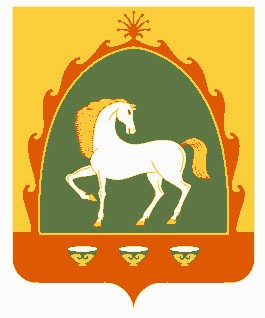 